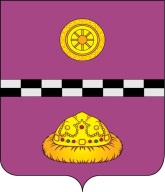                                                   ПОСТАНОВЛЕНИЕОб утверждении Положения о штабе по координации деятельности добровольных народных дружин, созданных на территории муниципального образованиямуниципального района «Княжпогостский» В целях активизации работы по привлечению граждан к мероприятиям по охране общественного правопорядка, по предупреждению и пресечению правонарушений, по профилактической работе на территории муниципального образования муниципального района «Княжпогостский» (далее - МО МР «Княжпогостский») и во исполнение Федерального закона от 02.04.2014 № 44-ФЗ «Об участии граждан в охране общественного порядка», Закона Республики Коми от 10.11.2014 № 134-РЗ «О некоторых вопросах участия граждан в охране общественного порядка на территории Республики Коми»ПОСТАНОВЛЯЮ:1. Утвердить Положение о штабе по координации деятельности добровольных народных дружин, созданных на территории МО МР «Княжпогостский» согласно приложению №1 к настоящему постановлению.2.  Утвердить состав штаба по координации деятельности добровольных народных дружин, созданных на территории МО МР «Княжпогостский», согласно приложению № 2 к настоящему постановлению.3. Настоящее постановление вступает в силу со дня его принятия и подлежит опубликованию.4. Контроль за исполнением данного постановления возложить на первого заместителя руководителя администрации МР «Княжпогостский» Ховрина М.В.Глава МР «Княжпогостский» -                                                                             руководитель администрации 	                                                       А.Л. НемчиновПриложение №1к постановлению администрациимуниципального района«Княжпогостский»                                                                                 от «30» марта 2023 года № 113            ПОЛОЖЕНИЕО ШТАБЕ ПО КООРДИНАЦИИ ДЕЯТЕЛЬНОСТИ ДОБРОВОЛЬНЫХ НАРОДНЫХ ДРУЖИН, СОЗДАННЫХ НА ТЕРРИТОРИИ МО МР  «КНЯЖПОГОСТСКИЙ»1. Общие положения1.1. Положение о штабе по координации деятельности добровольных народных дружин, созданных на территории МО МР «Княжпогостский» (далее - Положение) разработано в соответствии с Федеральными законами от 19.05.1995 № 82-ФЗ «Об общественных объединениях», от 06.10.2003 № 131-ФЗ «Об общих принципах организации местного самоуправления в Российской Федерации», от 02.04.2014 № 44-ФЗ «Об участии граждан в охране общественного порядка», Законом Республики Коми от 10.11.2014 № 134-РЗ «О некоторых вопросах участия граждан в охране общественного порядка на территории Республики Коми», в целях взаимодействия и координации деятельности добровольных народных дружин (далее - ДНД), созданных на территории МО МР «Княжпогостский».1.2. Положение определяет основные задачи, функции и организацию работы штаба по координации деятельности ДНД, созданных на территории МО МР «Княжпогостский» (далее - Штаб).1.3. Штаб является коллегиальным совещательным органом, не обладающим правами юридического лица, созданным в целях взаимодействия и координации деятельности ДНД.1.4. Штаб создается с целью оказания содействия правоохранительным органам в деятельности по обеспечению общественного порядка, профилактике и пресечению правонарушений на территории МО МР «Княжпогостский» на основе принципов добровольности, законности, гуманизма, соблюдения и защиты прав и свобод человека и гражданина.1.5. В своей работе штаб руководствуется Конституцией Российской Федерации, законами Российской Федерации и Республики Коми, постановлениями и распоряжениями Правительства Российской Федерации, нормативными правовыми актами Республики Коми и администрации МР «Княжпогостский».2. Задачи и функции 2.1. Основные задачи Штаба:1) обеспечение взаимодействия и координации деятельности ДНД на территории МО МР «Княжпогостский»;2) организация взаимодействия с государственными органами, органами местного самоуправления, органами внутренних дел (полиции), другими органами, уполномоченными осуществлять охрану общественного порядка, и средствами массовой информации;3) организация правового обучения добровольных народных дружинников ДНД (далее - члены ДНД);4) осуществление пропаганды правовых знаний, активной гражданской позиции, нетерпимости к правонарушениям.2.2. Основные функции Штаба:1) принимает решения, направленные на повышение эффективности взаимодействия народной дружины с органами государственной власти Республики Коми, ОМВД России по Княжпогостскому району, комиссии по делам несовершеннолетних и защите их прав МО МР «Княжпогостский», отделения по делам несовершеннолетних ОМВД России по Княжпогостскому району и иными правоохранительными органами на территории МО МР «Княжпогостский» по вопросам участия граждан в охране общественного порядка;2) принимает решения, определяющие меры, направленные на устранение выявленных недостатков в деятельности ДНД и обеспечивает эффективность их работы;3) обобщает и распространяет положительный опыт работы ДНД;4) оказывает организационно-методическую помощь членам ДНД;5) предоставляет в вышестоящие органы Республики Коми информацию о результатах деятельности ДНД на территории МО МР «Княжпогостский»;6) вносит предложения по улучшению материально-технического обеспечения ДНД;7)организует мероприятия по обобщению передовых методов содействия правоохранительным органам членами ДНД в охране общественного порядка;8) анализирует результаты работы ДНД и информирует органы местного самоуправления;9) вносит в органы местного самоуправления предложения о поощрении наиболее отличившихся членов ДНД.Штаб правомочен решать другие вопросы, связанные с совершенствованием деятельности ДНД на территории МО МР «Княжпогостский».Не допускается выполнение штабом задач и функций, отнесенных действующим законодательством к исключительной компетенции правоохранительных органов.3. Организация работы3.1. Создание Штаба, утверждение его персонального и численного состава, осуществляется постановлением администрации МР «Княжпогостский».Штаб создается как координирующий орган по вопросам взаимодействия ОМВД России по Княжпогостскому району, иных правоохранительных органов, ДНД и органов местного самоуправления.Администрация МР «Княжпогостский» обеспечивает условия для деятельности Штаба, осуществляет общее руководство и контроль за его деятельностью.Администрация МР «Княжпогостский» имеет право требовать от Штаба прекращения деятельности (действий), не соответствующей закону или выходящей за пределы ее компетенции.Непосредственное руководство деятельностью Штаба осуществляет председатель Штаба.Председателем Штаба назначается должностное лицо из числа заместителей руководителя администрации МР «Княжпогостский» с возложением на него обязанностей по организации работы ДНД на территории МО МР «Княжпогостский».В состав Штаба входят должностные лица администрации МР «Княжпогостский», руководители администраций городских поселений и главы сельских поселений МР «Княжпогостский» в которых созданы ДНД, командиры ДНД и представитель ОМВД России по Княжпогостскому району.Члены Штаба в обязательном порядке изучают действующее законодательство, в том числе регламентирующее деятельность по охране общественного порядка, а также формы и методы работы по предупреждению и пресечению правонарушений.Обязанности между членами Штаба распределяются на заседании.Заседания Штаба проводятся по мере необходимости, но не реже одного раза в год.Заседание Штаба считается правомочным, если на нем присутствуют более половины его членов.ОМВД России по Княжпогостскому району и иные органы государственной власти осуществляют консультативно-методическую и практическую помощь по организации работы Штаба.Решения Штаба принимаются большинством голосов от числа присутствующих на заседании членов и оформляются протоколом. В случае равенства голосов решающим является голос председателя Штаба.Решения, принимаемые Штабом, обязательны для исполнения ДНД созданными на территории МО МР «Княжпогостский».По итогам заседания Штаба оформляется протокол, который подписывается председателем и секретарем.3.2. Председатель Штаба:- осуществляет руководство работой Штаба;- планирует работу Штаба;-организует деятельность ДНД в соответствии с действующим законодательством, настоящим Положением и решениями органов местного самоуправления;-представляет интересы ДНД в органах местного самоуправления, государственных и правоохранительных органах;- определяет дату, время и место проведения заседания Штаба;- утверждает повестку дня, не позднее, чем за два рабочих дня до заседания Штаба;- председательствует на заседаниях Штаба;- подписывает протоколы заседаний и решения Штаба в течение трех рабочих дней со дня проведения заседания;-ходатайствует перед Главой МР «Княжпогостский» - руководителем администрации и ОМВД России по Княжпогостскому району о поощрении наиболее отличившихся членов ДНД;- осуществляет иные полномочия в целях реализации основных задач и функций Штаба;- в отсутствие председателя Штаба его обязанности исполняет заместитель председателя Штаба.3.3. Секретарь Штаба:- осуществляет прием и регистрацию документов, поступающих в адрес Штаба;-взаимодействует с членами Штаба и лицами, приглашаемыми на заседание, структурными подразделениями администрации МР «Княжпогостский»;- извещает всех участников Штаба о дате, времени, месте и повестке дня предстоящего заседания не позднее, чем за два рабочих дня;- ведет, оформляет и подписывает протоколы заседаний Штаба;- готовит и выдает заинтересованным лицам выписки из протоколов заседаний, решений Штаба;- осуществляет иные организационные функции, необходимые для обеспечения работы Штаба.В случае отсутствия секретаря на заседании, председатель Штаба либо исполняющий его обязанности заместитель председателя Штаба определяет одного из членов заседания для ведения протокола.3.4. На заседаниях Штаба вправе (по приглашению председателя Штаба, либо исполняющего его обязанности заместителя председателя Штаба) присутствовать граждане (физические лица), в том числе представители организаций (юридических лиц), общественных объединений, государственных органов и органов местного самоуправления.3.5. Организационно-техническое обеспечение деятельности Штаба осуществляет администрация МР «Княжпогостский».Приложение №2к постановлению администрациимуниципального района«Княжпогостский»                                                                                 от «30» марта 2023 года № 113            Состав штаба по координации деятельности добровольных народных дружин, созданных на территории МО МР «Княжпогостский»1. Первый заместитель руководителя администрации МР «Княжпогостский» - председатель Штаба;2.  Заведующий отделом по делам ГО и ЧС администрации МР «Княжпогостский» - первый заместитель председателя Штаба.3. Начальник полиции по охране общественного порядка ОМВД России по Княжпогостскому району (по согласованию) – второй заместитель председателя Штаба.4. Инспектор 1 категории отдела по делам ГО и ЧС администрации МР «Княжпогостский» - секретарь Штаба.Члены Штаба:5. Руководитель администрации городского поселения «Емва»;6. Руководитель администрации городского поселения «Синдор»;7. Командир добровольной народной дружины созданной на территории городского поселения «Емва»8. Командир добровольной народной дружины созданной на территории городского поселения «Синдор».от «30» марта 2023 г.                                №113